Российская  Федерация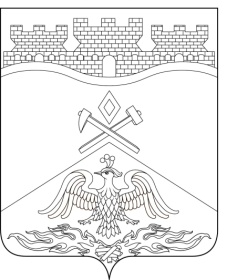  Ростовская  область г о р о д   Ш а х т ы  ГОРОДСКАЯ ДУМА                РЕШЕНИЕ № 140                8-го  заседания городской Думы города  ШахтыПринято 26 мая 2016 года О внесении изменений в Положение о присвоении звания «Почетный гражданин города Шахты»Городская Дума города ШахтыРЕШИЛА:Внести в Положение о присвоении звания «Почетный гражданин города Шахты», утвержденное решением городской Думы города Шахты от 23.04.2009 №569 следующие изменения:1) в части 1 статьи 2 слова «Комиссии по присвоению почетных званий и наград города Шахты» заменить словами «Комиссии по рассмотрению материалов на присвоение почетных званий и наград города Шахты»;2) в приложении 11 слова «Председатель Комиссии по присвоению почетных званий и наград города Шахты» заменить словами «Председатель Комиссии по рассмотрению материалов на присвоение почетных званий и наград города Шахты»;3) в пункте 3 Примечаний к приложению 11 слова «Комиссии по присвоению почетных званий и наград города Шахты» заменить словами «Комиссии по рассмотрению материалов на присвоение почетных званий и наград города Шахты»;2. Настоящее решение вступает в силу со дня его официального опубликования.3. Контроль за исполнением настоящего решения возложить на руководителя аппарата Администрации города Шахты В.А. Иванова и комитет городской Думы по местному самоуправлению и молодежной политике (Е.Н. Жадяев).Разослано: Управлению муниципального правотворчества Министерства внутренней и информационной политики РО, Администрации города Шахты,  прокуратуре, СМИ, дело.Председатель городской Думы – глава города Шахты26 мая  2016 года	     И. Жукова